TANTÁRGYI ADATLAPTantárgyleírásAlapadatokTantárgy neve (magyarul, angolul)  ● Azonosító (tantárgykód)BMEEPETB701A tantárgy jellegeKurzustípusok és óraszámokTanulmányi teljesítményértékelés (minőségi értékelés) típusaKreditszám 3TantárgyfelelősTantárgyat gondozó oktatási szervezeti egységA tantárgy weblapja A tantárgy oktatásának nyelve A tantárgy tantervi szerepe, ajánlott féléveKözvetlen előkövetelmények Erős előkövetelmény:Gyenge előkövetelmény:Párhuzamos előkövetelmény:Kizáró feltétel (nem vehető fel a tantárgy, ha korábban teljesítette az alábbi tantárgyak vagy tantárgycsoportok bármelyikét):A tantárgyleírás érvényességeJóváhagyta az Építészmérnöki Kar Tanácsa, érvényesség kezdete Célkitűzések és tanulási eredmények Célkitűzések Tanulási eredmények A tantárgy sikeres teljesítésével elsajátítható kompetenciákTudás Képesség Attitűd Önállóság és felelősségOktatási módszertan Tanulástámogató anyagokSzakirodalomJegyzetek (óravázlatok):Letölthető anyagok Tantárgy tematikájaElőadások tematikájaPannónia római kori és kora keresztény építészete A népvándorlás kor, az Árpád ház és az Anjouk uralkodásának kora – a romanika építészete (971-1382)Zsigmond, Mátyás és a Jagellók korának építészete (1387-1526) – a gótika és a reneszánsz építészet kezdetei.Az ország három részre szakadása I. Reneszánsz építészet kibontakozása és virágkora Erdélyben és a királyi Magyarország területén (1541-1618)Az ország három részre szakadása II. Oszmán-török építészet a hódoltsági területeken a karlócai békekötésig (1541-1699)Az ellenreformáció és a barokk építészet Magyarországon II. Ferdinánd trónra lépésétől II. József haláláig (1618-1790)II. József halálát követő társadalmi változások a reformkortól a kiegyezésig. A klasszicizmus és a historikus építészet kezdetei (1790-1867)A kiegyezés korának építészete és útkeresés a századfordulón az I. világháborút lezáró trianoni békekötésig (1867-1920)Építészeti irányzatok a két világháború között; a kommunista kemény diktatúra végéig (1920-1963) Az olvadás évtizedei és a rendszerváltást követő évtizedek építészete (1963-1989) illetve (1990-2016)TantárgyKövetelmények A Tanulmányi teljesítmény ellenőrzése ÉS értékeléseÁltalános szabályok Teljesítményértékelési módszerekTeljesítményértékelések részaránya a minősítésbenÉrdemjegy megállapítás Javítás és pótlás A tantárgy elvégzéséhez szükséges tanulmányi munka Jóváhagyás és érvényességJóváhagyta az Építészmérnöki Kar Tanácsa, érvényesség kezdete 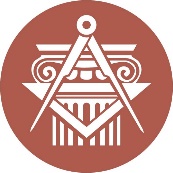 BUDAPESTI MŰSZAKI ÉS GAZDASÁGTUDOMÁNYI EGYETEMÉPÍTÉSZMÉRNÖKI KARkurzustípusheti óraszámjellegelőadás (elmélet)2gyakorlat0laboratóriumi gyakorlat0neve:beosztása:elérhetősége:tevékenységóra / félévrészvétel a kontakt tanórákon12×2=24felkészülés a teljesítményértékelésekre1x12=36féléves feladat elkészítése0összesen:∑ 60